.GRAPEVINE RIGHT, TOE TOUCHESGRAPEVINE LEFT, TOE TOUCHESSTROLL BACK, HEEL TOUCHESTOE TOUCHES, GRAPEVINE RIGHTSHIMMY LEFT, STEP, HIP BUMPS, TOUCHSTROLL BACK, HIP BUMPS, ¼ TURN, TOUCHREPEATD & D Slide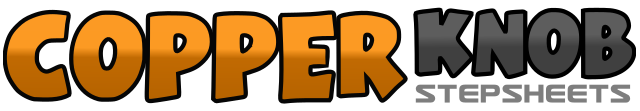 .......拍数:48墙数:4级数:Improver.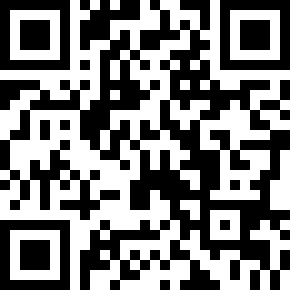 编舞者:UnknownUnknownUnknownUnknownUnknown.音乐:If I Ain't Got You - Trisha YearwoodIf I Ain't Got You - Trisha YearwoodIf I Ain't Got You - Trisha YearwoodIf I Ain't Got You - Trisha YearwoodIf I Ain't Got You - Trisha Yearwood........1-2Step right foot to right side, cross left foot behind right3-4Step right foot to right side, touch left foot next to right5-6Touch left toes to left side, touch left toes next to right heel7-8Touch left toes to left side, touch left toes next to right heel1-2Step left foot to left side, cross right foot behind left3-4Step left foot to left side, touch right foot next to left5-6Touch right toes to right side, touch right toes next to left heel7-8Touch right toes to right side, touch right toes next to left heel1-2Step right foot back, step left foot back3-4Step right foot back, touch left foot next to right5-6Touch left heel diagonally forward, touch left toes next to right heel7-8Touch left heel diagonally forward, step left foot next to right1-2Touch right toes diagonally back, touch right toes next to left heel3-4Touch right toes diagonally back, touch right toes next to left heel5-6Step right foot to right side, cross left foot behind right7-8Step right foot to right side, touch left foot next to right1Step left foot to left side2-3Shimmy shoulders and hips for 2 counts4Step right foot next to left5Step left foot to left side6-7Bump left hip forward twice8Touch right foot next to left1-2Step right foot back, step left foot back3-4Step right foot back, touch left foot next to right5-6Bump left hip forward, bump right hip back7-8Step left foot ¼ turn left, touch right foot next to left